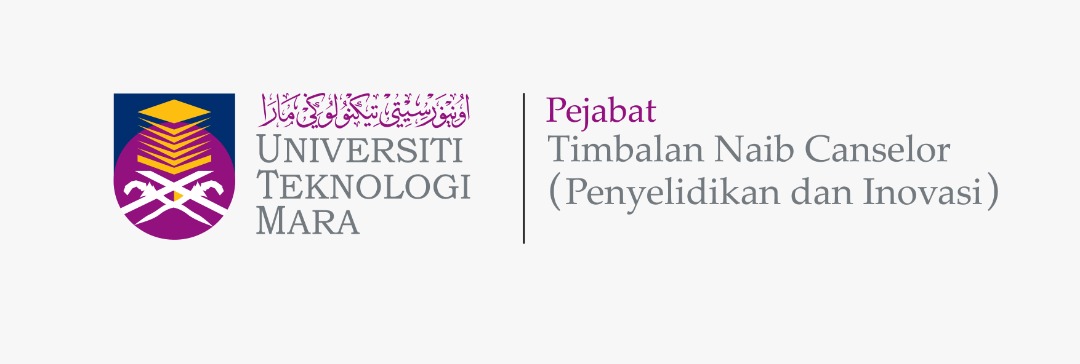 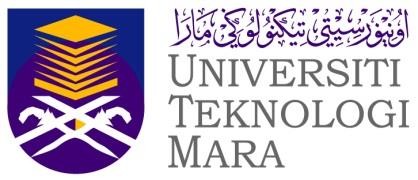 Please give attention to the following details:The proof of contribution to Dana Kecemerlangan UiTM for Project Leader and all project members from UiTM must be attached together with this form during submission.Incomplete form will be rejected.This form must be submitted to Secretariat Research Grant Acquisition Unit (UPG), Research Management Centre (RMC), Aras 3, Bangunan Wawasan, The Office of Deputy Vice Chancellor (Research & Innovation) UiTM Shah Alam or        Email: sekretariatupg@uitm.edu.my; Tel: 03-55448255/8259AAPPLICATION DETAILSAPPLICATION DETAILSAPPLICATION DETAILSAPPLICATION DETAILSAPPLICATION DETAILSProject Title Project Duration One (1) YearOne (1) YearOne (1) YearOne (1) YearField of Research(Please Tick √ )Science & TechnologySocial ScienceType of Research(Please Tick √ )Fundamental ResearchApplied ResearchResearch Nexus UiTM (ReNeU)(Please Tick (√ ) one)Industrial TechnologyResearch Nexus UiTM (ReNeU)(Please Tick (√ ) one)Cyber TechnologyResearch Nexus UiTM (ReNeU)(Please Tick (√ ) one)Health & WellnessResearch Nexus UiTM (ReNeU)(Please Tick (√ ) one)Logistics & TransportationResearch Nexus UiTM (ReNeU)(Please Tick (√ ) one)Energy & EnvironmentResearch Nexus UiTM (ReNeU)(Please Tick (√ ) one)Social Creativity & InnovationBDETAILS OF PROJECT LEADERDETAILS OF PROJECT LEADERName IC/Passport NumberStaff No.PositionFaculty/College/Campus/CoE Name & AddressOffice Telephone No.Hand phone No.Email addressCDETAILS OF PROJECT MEMBERS (mentee)Maximum Two (2) MembersDETAILS OF PROJECT MEMBERS (mentee)Maximum Two (2) MembersDETAILS OF PROJECT MEMBERS (mentee)Maximum Two (2) MembersDETAILS OF PROJECT MEMBERS (mentee)Maximum Two (2) MembersDETAILS OF PROJECT MEMBERS (mentee)Maximum Two (2) MembersINTERNAL TEAM MEMBERS (UiTM)INTERNAL TEAM MEMBERS (UiTM)INTERNAL TEAM MEMBERS (UiTM)INTERNAL TEAM MEMBERS (UiTM)INTERNAL TEAM MEMBERS (UiTM)No.NameStaff No.IC / PassportRole of Team Member1.2.DRESEARCH PROPOSAL Executive Summary (maximum 300 words)(Please include the summary of research background/significance of study, objectives, research methodology and expected outcomes of the research project)Problem StatementResearch Question(s)Objective(s) of the ResearchLiterature ReviewResearch Methodology  vii.References  vii.  viii.Novelty/New Findings/Knowledge  viii.    ix.Expected Output / Outcomes /Implication and Significance of Output from The Research Project(Indexed journal/ policy/ technical report)    ix.ERESEARCH ACTIVITYGantt ChartMilestone and DatesFlowchart of Research ActivitiesFBUDGET OF PROJECT BUDGET OF PROJECT BUDGET OF PROJECT Budget TypeBudget TypeBudget DescriptionYear 1Vote 11000Salary and wages Vote 11000Salary and wages Vote 21000Travelling expenses and subsistence Vote 21000Travelling expenses and subsistence Vote 24000RentalVote 24000RentalVote 27000Research Materials & Supplies Vote 27000Research Materials & Supplies Vote 29000Professional servicesVote 29000Professional servicesTotal Budget (RM)Total Budget (RM)Total Budget (RM)GDECLARATION(Tick √ if applicable)DECLARATION(Tick √ if applicable)All information stated here are accurate, RMC has right to reject or to cancel the offer without prior notice if there is any inaccurate information given.Application of this research is subjected to the Ethical Committee approval.I hereby declare that this application has fulfill all requirements by Professor Research Grant.NAME OF PROJECT LEADER SIGNATURE & STAMPSUBMISSION DATE